At the present time two routes to judging are being used by the Kennel Club, the Traditional Criteria (2001), and the Judges Education Programme – JEP (2020). The two routes are running alongside each other for a 5 year transitionary period until 31st December 2025. This enables those who are part way through the Traditional Criteria to complete it. This questionnaire combines requirements for Traditional Criteria and the Judges Education Programme.  Some of the criteria are relevant to both, where it is shared or specifically required by the Traditional Criteria, the question will be prefixed by (TC).PLEASE NOTE The submission of this completed questionnaire will allow the Breed Club to consider the candidate for inclusion in its judging lists, but does not guarantee or imply inclusion in any of the club’s judging lists whose stated criteria the candidate may satisfy. Neither the breed club secretary, nor any committee member can enter into correspondence/discussion regarding non-inclusion on the lists.It is a Judges responsibly to keep all paperwork pertaining to their respective C.V. Stewarding dates & show, Seminar Certificates, Mentoring Forms, Observation Forms etc, as these WILL all be required by the Kennel Club for you to progress to awarding CCs. It is recommended you keep both hard and digital copies of everything.Any questions or queries regarding the Judges Education Programme please contact the Breed Education Co-ordinator for Border Terriers (BEC): Jayne Gillam. Email:  jayne.gillam@btinternet.comSOUTHERN BORDER TERRIER CLUBBorder Terrier Judges QuestionnaireOnce completed please send [digitally/by post] to:Secretary: Mrs Wendy MooneyAddress: Rydes Hill Lodge, Aldershot Road, Guildford,Surrey GU3 3AGTelephone:     01483 235299                            Email: wendy@mooneys.co.uk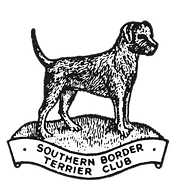 NameAffix  For Breed Club Use OnlyAddressAddressAddressPostcodeEmailTelephone/MobIf you currently award CCs in another breed please state Kennel Club Judges ID NumberIf you currently award CCs in another breed please state Kennel Club Judges ID Number(TC) How many years have you been active in Border Terriers?(TC) How many years have you been active in Border Terriers?(TC) How many years have you been active in Border Terriers?(TC) How many years have you been active in Border Terriers?(TC) How many years have you been active in Border Terriers?(TC) How many years have you been active in Border Terriers?(TC) How many years have you been active in Border Terriers?(TC) Are you a Breed Specialist or a Non Breed Specialist?(TC) Are you a Breed Specialist or a Non Breed Specialist?(TC) Are you a Breed Specialist or a Non Breed Specialist?(TC) Are you a Breed Specialist or a Non Breed Specialist?(TC) Are you a Breed Specialist or a Non Breed Specialist?(TC) Are you a Breed Specialist or a Non Breed Specialist?(TC) Are you a Breed Specialist or a Non Breed Specialist?(TC) If a Non Breed Specialist, have you been placed and currently remain on the A or B List of a Breed Club for at least 1 other breed?(TC) If a Non Breed Specialist, have you been placed and currently remain on the A or B List of a Breed Club for at least 1 other breed?(TC) If a Non Breed Specialist, have you been placed and currently remain on the A or B List of a Breed Club for at least 1 other breed?(TC) If a Non Breed Specialist, have you been placed and currently remain on the A or B List of a Breed Club for at least 1 other breed?(TC) If a Non Breed Specialist, have you been placed and currently remain on the A or B List of a Breed Club for at least 1 other breed?(TC) If a Non Breed Specialist, have you been placed and currently remain on the A or B List of a Breed Club for at least 1 other breed?(TC) If a Non Breed Specialist, have you been placed and currently remain on the A or B List of a Breed Club for at least 1 other breed?YES  /  NOYES  /  NO(TC) If a Non Breed Specialist, have you been approved to award CCs to at least one other breed and have done so on at least three occasions(TC) If a Non Breed Specialist, have you been approved to award CCs to at least one other breed and have done so on at least three occasions(TC) If a Non Breed Specialist, have you been approved to award CCs to at least one other breed and have done so on at least three occasions(TC) If a Non Breed Specialist, have you been approved to award CCs to at least one other breed and have done so on at least three occasions(TC) If a Non Breed Specialist, have you been approved to award CCs to at least one other breed and have done so on at least three occasions(TC) If a Non Breed Specialist, have you been approved to award CCs to at least one other breed and have done so on at least three occasions(TC) If a Non Breed Specialist, have you been approved to award CCs to at least one other breed and have done so on at least three occasionsYES  /  NOYES  /  NO(TC) How many years have you been judging any other breed/s?(TC) How many years have you been judging any other breed/s?(TC) How many years have you been judging any other breed/s?(TC) How many years have you been judging any other breed/s?(TC) How many years have you been judging any other breed/s?(TC) How many years have you been judging any other breed/s?(TC) How many years have you been judging any other breed/s?Which criteria are you currently completing Traditional Criteria, JEP or BothWhich criteria are you currently completing Traditional Criteria, JEP or BothWhich criteria are you currently completing Traditional Criteria, JEP or BothWhich criteria are you currently completing Traditional Criteria, JEP or BothWhich criteria are you currently completing Traditional Criteria, JEP or BothWhich criteria are you currently completing Traditional Criteria, JEP or BothWhich criteria are you currently completing Traditional Criteria, JEP or BothIf you are completing the JEP, at what level are you currently?If you are completing the JEP, at what level are you currently?If you are completing the JEP, at what level are you currently?If you are completing the JEP, at what level are you currently?If you are completing the JEP, at what level are you currently?If you are completing the JEP, at what level are you currently?If you are completing the JEP, at what level are you currently?If you are listed on any of the seven UK Border Terrier Breed Club Judges lists please complete below. e.g. B, A3, Level 1 etc.If you are listed on any of the seven UK Border Terrier Breed Club Judges lists please complete below. e.g. B, A3, Level 1 etc.If you are listed on any of the seven UK Border Terrier Breed Club Judges lists please complete below. e.g. B, A3, Level 1 etc.If you are listed on any of the seven UK Border Terrier Breed Club Judges lists please complete below. e.g. B, A3, Level 1 etc.If you are listed on any of the seven UK Border Terrier Breed Club Judges lists please complete below. e.g. B, A3, Level 1 etc.If you are listed on any of the seven UK Border Terrier Breed Club Judges lists please complete below. e.g. B, A3, Level 1 etc.If you are listed on any of the seven UK Border Terrier Breed Club Judges lists please complete below. e.g. B, A3, Level 1 etc.If you are listed on any of the seven UK Border Terrier Breed Club Judges lists please complete below. e.g. B, A3, Level 1 etc.If you are listed on any of the seven UK Border Terrier Breed Club Judges lists please complete below. e.g. B, A3, Level 1 etc.The Border Terrier ClubEast Anglian BTCMidland BTCNorthern BTCNorthern BTCScottish BTCSouthern BTCYorks, Lancs & Chesh BTCAdd any relevant information below concerning your involvement in Border Terriers.JEP Level 1   Judges who already award CCs, go to section: Level 2 - Subsequent BreedsJEP Level 1   Judges who already award CCs, go to section: Level 2 - Subsequent BreedsJEP Level 1   Judges who already award CCs, go to section: Level 2 - Subsequent BreedsPlease note from 1st January 2021, the Kennel Club requirement is that all judges not yet passed to award CCs must complete JEP Level 1 before they can judge at a Kennel Club show.Requirements to meet this levelName of TrainerDateMinimum of five years proven interest in pedigree dogsN/A(TC) Attend a requirements of a dog show judge seminar (not mandatory to take and pass examination, but is needed to complete Level 2)(TC)  Attend a conformation and movement seminar(TC)  Complete a minimum of two full-day stewarding appointmentsDay 1. Show:N/ADay 2. Show: N/AJEP Level 2   Requirements to meet this levelName of TrainerDate(TC) Take and pass requirements of a dog show judge examination. Judges attending online Requirements of a Dog Show Judge seminar may take the exam via the Kennel Club Academy.(TC) Pass Points of a Dog AssessmentNOTE Level 1 must be completed before the MCE can be taken. Attend (or Online) a breed appreciation day (BAD) and pass a multiple-choice examination (MCE) for the respective breed. Both to be completed on the same day. Note: Attendance at a Breed Specific Seminar and passed the hands on Judges Competency Assessment may be used instead of BAD & MCE.View ring stewarding seminar and take online quiz. This MUST be complete online for JEP (KC Academy)N/A Online PlatformComplete critique writing seminar and take online quiz. This MUST be completed online for JEP (KC Academy)N/A Online PlatformTraditional Criteria This is an essential requirement for Traditional Criteria and inclusion on an A3 list. BAD & MCE cannot be used.Name of TrainerDateAttended a Breed Specific Seminar. (Non-breed Specialist to attend 1)Attended a Breed Specific Seminar. (Breed Specialist to attend 2)Passed a Judges Competency Assessment – sometimes referred to as a “Hands On” AssessmentJEP Level 2 - Subsequent breeds -   Requirements to meet this levelName of TrainerDateAttend a breed appreciation day (BAD) and pass a multiple-choice examination (MCE) for each breed. Both to be completed on the same day. Note: Attendance at a Breed Specific Seminar and passed the hands on Judges Competency Assessment may be used instead.Note; Not mandatory for group judges for breeds in the group that they are not approved at level 4, but attendance is strongly recommendedList Breeds in which you already award CCs. If you are a Group Judge list the Group.List Breeds in which you already award CCs. If you are a Group Judge list the Group.List Breeds in which you already award CCs. If you are a Group Judge list the Group.JEP Level 3 - MENTORING: To undergo a minimum of three mentoring sessions with a minimum of 12 months between the first and third session. JEP Level 3 - MENTORING: To undergo a minimum of three mentoring sessions with a minimum of 12 months between the first and third session. If you have started Mentoring, please state how many sessions you have completed.(TC) STEWARDING: To have completed the remaining 10 full day stewarding appointments (one time qualification)(TC) STEWARDING: To have completed the remaining 10 full day stewarding appointments (one time qualification)Show detailsDate3.4.5.6.7.8.9.10.11.12.(TC) STUD BOOK NUMBERS: To have owned/bred a minimum of three dogs when they obtained their first entry in The Kennel Club Stud Book- save for exceptional circumstances (one-time qualification for first breed in which a judge awards CCs)(TC) STUD BOOK NUMBERS: To have owned/bred a minimum of three dogs when they obtained their first entry in The Kennel Club Stud Book- save for exceptional circumstances (one-time qualification for first breed in which a judge awards CCs)Name of Dog – as a first breed these should all be Border Terriers.KCSB No.1.2.3.The Traditional Criteria & JEP require three dogs with KCSBN, if you have more than three, give the amount of extra dogs here.+   JEP Level 3 continuedJEP Level 3 continuedJEP Level 3 continuedJEP Level 3 continued(TC)  JUDGING & HANDS ON EXPERIENCE: BORDER TERRIERS - Have achieved the relevant hands-on experience in line with the stated requirements for the relevant judging tier (Border Terriers Tier 5).  The number of dogs required for Traditional Criteria is 180 dogs (Judged over a minimum of 7 years).The number of dogs required for JEP is 90 dogs.You should include any future appoints for the breed, which have been confirmed in writing.(TC)  JUDGING & HANDS ON EXPERIENCE: BORDER TERRIERS - Have achieved the relevant hands-on experience in line with the stated requirements for the relevant judging tier (Border Terriers Tier 5).  The number of dogs required for Traditional Criteria is 180 dogs (Judged over a minimum of 7 years).The number of dogs required for JEP is 90 dogs.You should include any future appoints for the breed, which have been confirmed in writing.(TC)  JUDGING & HANDS ON EXPERIENCE: BORDER TERRIERS - Have achieved the relevant hands-on experience in line with the stated requirements for the relevant judging tier (Border Terriers Tier 5).  The number of dogs required for Traditional Criteria is 180 dogs (Judged over a minimum of 7 years).The number of dogs required for JEP is 90 dogs.You should include any future appoints for the breed, which have been confirmed in writing.(TC)  JUDGING & HANDS ON EXPERIENCE: BORDER TERRIERS - Have achieved the relevant hands-on experience in line with the stated requirements for the relevant judging tier (Border Terriers Tier 5).  The number of dogs required for Traditional Criteria is 180 dogs (Judged over a minimum of 7 years).The number of dogs required for JEP is 90 dogs.You should include any future appoints for the breed, which have been confirmed in writing.DateShowPlease state if any are Breed Club Supported Shows, Overseas appointments or a Breed Specific Seminar (maximum 5 dogs allowed).Number of ClassesNumber of Dogs JudgedTotalTotalJEP Level 3  - OBSERVATION: Be Observed judging a breed club show, breed supported entry show or championship show without CC’s. An Observation can only be carried out after the three mentoring sessions have been undertaken. The KC also highly recommends (for a judges first breed) that 12 full days stewarding has been completed and a minimum of 3 Stud Book Numbers have been achieved (save for special circumstances) before Observation takes place.The number of dogs needed to be present is dependent upon the stud book band of the breed in question. In the case of the Border Terrier a minimum of 15 dogs must be present. JEP Level 3  - OBSERVATION: Be Observed judging a breed club show, breed supported entry show or championship show without CC’s. An Observation can only be carried out after the three mentoring sessions have been undertaken. The KC also highly recommends (for a judges first breed) that 12 full days stewarding has been completed and a minimum of 3 Stud Book Numbers have been achieved (save for special circumstances) before Observation takes place.The number of dogs needed to be present is dependent upon the stud book band of the breed in question. In the case of the Border Terrier a minimum of 15 dogs must be present. If you have successfully completed an Observation please state the date you passedJEP Level 4 - BREED SPECIFIC ASSESSMENT. Attend and pass a Breed Specific Assessment (BSA) organised by The Kennel Club.  JEP Levels1-3 must be completed before a BSA can take place. JEP Level 4 - BREED SPECIFIC ASSESSMENT. Attend and pass a Breed Specific Assessment (BSA) organised by The Kennel Club.  JEP Levels1-3 must be completed before a BSA can take place. Venue Date completed(TC) Are you prepared to write and submit a critique to the Dog Press after every Border Terrier judging appointment?Yes / NoDo you suffer from any disability, which impair your judging of Border Terriers?Yes / NoIf you have had any A2 Assessments when judging Border Terriers, please state number successfully completed.DECLARATION: I confirm that all the above information is correct and can be support with certificates and other relevant documentation if requested. I have no objections to my name and contact details being included on your website and in your Year Book or NewsletterDECLARATION: I confirm that all the above information is correct and can be support with certificates and other relevant documentation if requested. I have no objections to my name and contact details being included on your website and in your Year Book or NewsletterSignedDate